STRATEGI GURU PENDIDIKAN AGAMA ISLAM DALAM   PEMBINAAN  AKHLAK SISWA DI SEKOLAH DASAR NEGERI 1 LALEMO KEC. BUNGKU SELATAN KAB. MOROWALI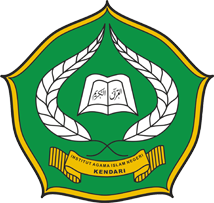                                              SKRIPSIDiajukan  untuk Memenuhi Salah Satu Syarat  Mencapai Gelar Sarjana  Pendidikan Islam pada Program  Studi Pendidikan Agama Islam                                               OLEHNURIANI NIM.11010101059FAKULTAS  TARBIYAH DAN ILMU KEGURUANINSTITUT AGAMA ISLAM NEGERI (IAIN)KENDARI2015